СОВЕТЫ ЛОГОПЕДА«Веселые нетрадиционные артикуляционные упражнения для совершенствования артикуляционной моторики у детей со сладостями»Высунь язык и продержи на нем соломинку как можно дольше. 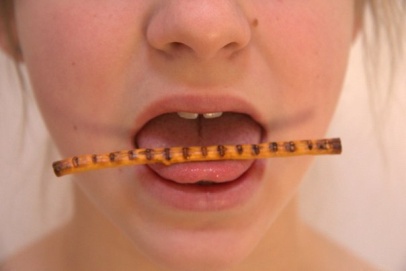 Втягивай жевательную мармеладку-спагетти в рот через вытянутые в трубочку губы. 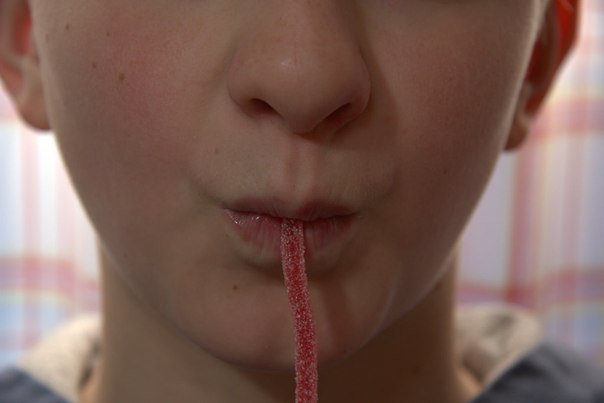 Ту же длинную мармеладку нужно зажать губами и натянуть рукой. И надо стараться удержать мармеладку губами! 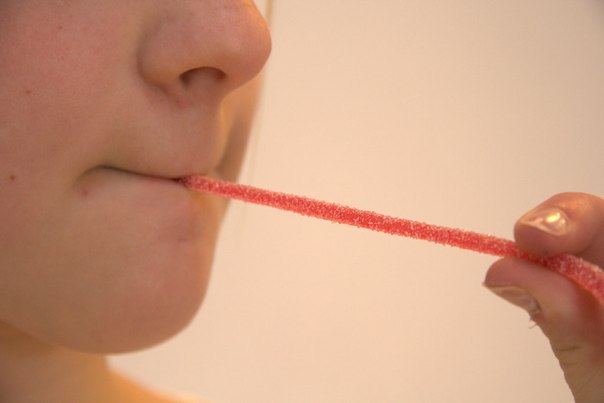 Открой рот и постарайся удержать соломинку в равновесии на языке. Можно прижать к верхним зубам, но рот закрывать нельзя. 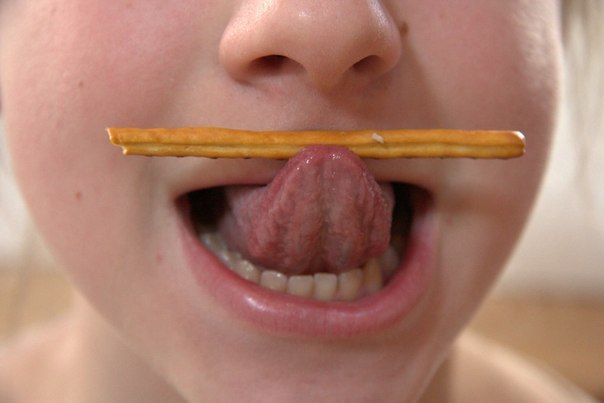 Сделай усы! Удерживай соломинку у верхней губы с помощью кончика языка. А теперь делаем усы, удерживая соломинку губами. 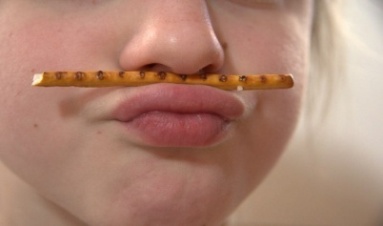 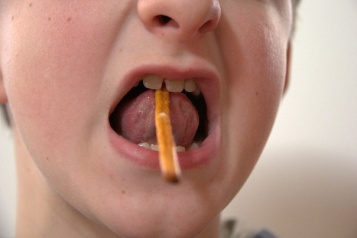 Теперь задание потруднее: соломинку нужно удержать в вертикальном положении (почти), зажав один конец между нижними зубами и языком. 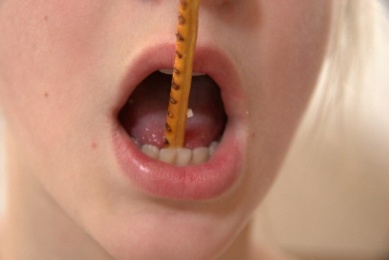 Удержи шарик-конфетку (или из сухих завтраков) в языке, как в чашке. 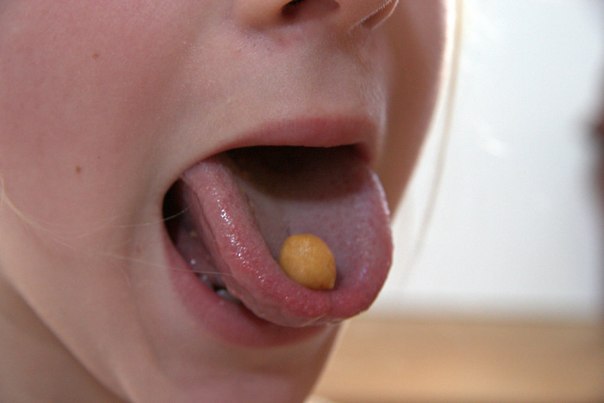 9. Пооблизывайчупа-чупс, когда он сбоку, сверху, снизу.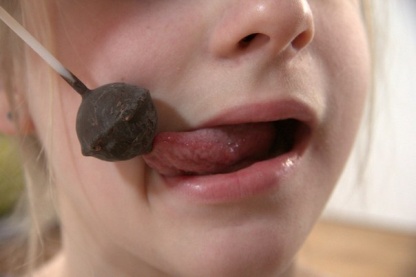 Подготовил учитель-логопед: Терёхина Е.А.